December 2022Application for registration or change of ownership of a drilling rig within the Lightning Ridge or White Cliffs Mineral Claims District Lodgement informationFor help with lodging this application or more information about small-scale titles in New South Wales, contact:Mining, Exploration and Geoscience Small-Scale Titles TeamPhone +61 2 6820 5200 Fax +61 2 6829 0825lightningridge.office@regional.nsw.gov.au or white.cliffs@regional.nsw.gov.au Noteany reference to the 'Department' in this form refers to Regional NSWHow to submit this formApplications within Lightning Ridge or White Cliffs Mineral Claims DistrictBy email: Send an electronic copy of your form, including any attachments, to lightningridge.office@regional.nsw.gov.au (for Lightning Ridge Mineral Claims District) or white.cliffs@regional.nsw.gov.au or (for White Cliffs Mineral Claims District)By mail: Mail your form, including any attachments, to Mining, Exploration & Geoscience, Title Assessments, PO Box 314, Lightning Ridge NSW 2834By fax: Fax your form, including any attachments, to +61 2 6829 0825In-person: Submit your application at the Department Office, 41 Opal Street, Lightning Ridge, New South Wales.Office hours are 9.30 am to 1.00 pm and 2.00 to 4.00 pm on Monday through Thursday, and 9.30 am to 1.00 pm Friday.© State of New South Wales through Regional NSW 2022. The information contained in this publication is based on knowledge and understanding at the time of writing July 2022. However, because of advances in knowledge, users are reminded of the need to ensure that the information upon which they rely is up to date and to check the currency of the information with the appropriate officer of the Regional NSW or the user’s independent adviser.Privacy statement This information is collected by the Department for the purposes of assessing an application for an authorisation or an application associated with an authority as required by the Mining Act 1992 or Mining Regulation 2016. This information may also be used by the Department to comply with its public register and record-keeping requirements under the Mining Act 1992 and Mining Regulation 2016, to confirm applicant details in the event that subsequent applications are made and to establish and maintain databases to assist the Department with its work generally. Except for purposes required by law, your personal information will not be disclosed to third parties unless the disclosure is directly related to the purpose for which the information was collected, and the Department has no reason to believe you would object to the disclosure, or you are reasonably likely to have been aware, or have been made aware, that information of that kind is usually disclosed to that other person or body, or the Department believes on reasonable grounds that the disclosure is necessary to prevent or lessen a serious and imminent threat to the life or health of the individual concerned or another person. You may apply to the Department to access and correct any personal information the Department holds about you if that information is inaccurate, incomplete, not relevant or out of date. When to use this formThis form is to be completed by individuals or companies applying for a drill rig to be registered or notify a change in ownership details within the Lightning Ridge or White Cliffs Mineral Claims District. Applicants are to complete either:PART A – Used for registration of a drilling rig; 	ORPART B – Change of ownership of drilling rig.If there is insufficient room in any fields, please provide the information as an attachment.Important notesAccompanying documentationThis application requires the applicant to provide proof of identity, such as a valid driver's licence. The proof of identity document must include your name, date of birth, address, photograph, and signature. If any details on your proof of identity document do not match the details provided in this form (e.g. address), then an explanation is to be provided. AgentsIf this application is lodged by an agent on behalf of the applicant(s), the Department will require written confirmation of the authority under which the agent operates and any limits of that authority. The agent will need to complete the declaration at the end of this form and supply evidence of their appointment (cl97 of the Mining Regulation 2016).Next stepsOnce your application has been received, it will be considered and may be granted or refused by the Secretary. The Department will notify you in writing of the outcome of your application.Part A – Registration of a drilling rigThis section is to be completed by the applicant(s) to register a drilling rig with the Department. Drilling rig owner details 1Note: The Department's preference is for email communication to customersAdditional applicants If there is more than one drill rig owner, please provide their names and contact details as an attachment. The attachment must include all the names and contact information that is requested in the table above.		Yes, I have attached additional drill rig owner details Details of drill rig and truck Drill rig operations Checklist of items to be included with this applicationNote: The two checklists below are to be completed by the applicant before signing the declaration. Part B – Change of ownership of drilling rigThis section is to be completed by the applicant(s) notifying a change in the ownership of a registered drilling rig. Drilling rig registration details Current drilling rig owner(s) details1Note: The Department's preference is for email communication to customersNew drill rig owner(s) details 1Note: The Department's preference is for email communication to customersAdditional applicants If there is more than one new drill rig owner, please provide their name and contact details as an attachment. The attachment must include all the names and contact information that is requested in the table above.		Yes, I have attached additional drill rig owner details Details of drill rig and truck Checklist of items to be included with this applicationNote: The two checklists below are to be completed by the applicant before signing the declaration. Part C – Declaration  1.1 Applicant(s) (individual or company)This section is to be completed by the applicant(s) applying for registration or change of ownership of a drilling rig.Each applicant (or authorised agent of a company) must complete the declaration below and sign this form:I certify that the information provided is true and correct to the best of my knowledge and belief. I understand, under the Crimes Act 1900 NSW Part 5A, that knowingly or recklessly giving false or misleading information is a serious offence, and under the Mining Act 1992 section 378C, any person who provides information that the person knows to be false or misleading is guilty of an offence, for which they may be subject to prosecution. For (companies only) I declare that I am authorised to complete and lodge this applicationAdditional applicantsIf there is more than one applicant, please provide their signed declaration as an attachment. The attachment must be a copy of this page that the additional applicants have filled in their name, date, and signed. I have attached a signed declaration for additional applicants 1.2 Agent authorised to act for the applicant(s) (if applicable)Note: As the applicant, you can appoint an agent if desired. An agent can lodge an application on your behalf. You will need to provide written notice that you have appointed a person as your agent.  The authorised agent must complete the declaration below and sign this form:I certify that the information provided is true and correct to the best of my knowledge and belief. I understand, under the Crimes Act 1900 NSW Part 5A, that knowingly or recklessly giving false or misleading information is a serious offence, and under the Mining Act 1992 section 378C, any person who provides information that the person knows to be false or misleading is guilty of an offence, for which they may be subject to prosecution. I declare that I am authorised to complete and lodge this application1Note: The Department's preference is for email communication to customers Office use onlyDocument controlApproved by: Executive Director, Assessments and Systems under delegation from the Minister administering the Mining Act 1992.CM9 Reference: RDOC22/259226Applicant detailsApplicant detailsApplicant detailsName or company name    Proof of identity document (e.g. valid driver's licence) is attached   Proof of identity document (e.g. valid driver's licence) is attachedAustralian Company Number (if a company is applying)    ASIC Certificate of Registration of a Company has been attached (for new companies only)    ASIC Certificate of Registration of a Company has been attached (for new companies only)Name(s) of all company director(s) (if a company is applying) Contact person (if company applying)Contact phoneContact emailStreet address (Registered street address for a company)Postal address  Same as above  Same as abovePostal addressMy preferred contact method1 Email MailDetails of drill rig and truck on which drilling rig is mounted Details of drill rig and truck on which drilling rig is mounted Details of drill rig and truck on which drilling rig is mounted Drill rigMakeDrill rigModelDrill rigHole diameter/sDrill rigMax depthTruck on which the drill rig is mounted Make / ModelTruck on which the drill rig is mounted ColourTruck on which the drill rig is mounted Heavy vehicle registration numberDrill rig operations Drill rig operations Is the drill rig equipped with a backfilling mat? No      YesHas the contractors' Safety Management Plan been produced?  No      YesMandatory items to be attached to the applicationYesReferenceProof of identity document (e.g. valid driver's licence)Part A – Question 1Items to be attached to the application if applicable YesN/AReferenceFor companies, ASIC Certificate of Registration, if not already provided  Part A – Question 1Additional applicant details and proof of identity document (e.g. valid driver's licence)Part A – Question 1Additional applicants' declaration Part C – Question 10.1 For agents only, written evidence of appointment and proof of identity (e.g. valid driver's licence)Part C – Question 10.2Registration details Registration details Department drill rig numberAre the registration numbers supplied by the Department still attached or painted onto the drilling rig? No      YesCurrent drilling rig owner detailsCurrent drilling rig owner detailsName or company name    Proof of identity document (e.g. valid driver's licence) is attachedAustralian Company Number (if a company is applying)    ASIC Certificate of Registration of a Company has been attached (for new companies only)Name(s) of all company director(s) (if a company is applying) Contact person (if a company is applying)   Proof of identity document (e.g. valid driver's licence) is attachedContact phoneContact emailStreet address (Registered street address for a company)Postal address  Same as abovePostal addressApplicant detailsApplicant detailsApplicant detailsName or company name    Proof of identity document (e.g. valid driver's licence) is attached   Proof of identity document (e.g. valid driver's licence) is attachedAustralian Company Number (if a company is applying)    ASIC Certificate of Registration of a Company has been attached (for new companies only)    ASIC Certificate of Registration of a Company has been attached (for new companies only)Name(s) of all company director(s) (if company applying) Contact person (if company applying)   Proof of identity document (e.g. valid driver's licence) is attached   Proof of identity document (e.g. valid driver's licence) is attachedContact phoneContact emailStreet address (Registered street address for a company)Postal address  Same as above  Same as abovePostal addressMy preferred contact method1 Email MailDetails of drill rig and truck on which drill rig is mounted Details of drill rig and truck on which drill rig is mounted Details of drill rig and truck on which drill rig is mounted Drill rigMakeDrill rigModelDrill rigHole diameter/sDrill rigMax depthTruck on which the drill rig is mounted Make / ModelTruck on which the drill rig is mounted ColourTruck on which the drill rig is mounted Heavy vehicle registration numberMandatory items to be attached to the applicationYesReferenceProof of identity document (e.g. valid driver's licence)Part B – Question 2Items to be attached to the application if applicable YesN/AReferenceFor companies, ASIC Certificate of Registration, if not already provided  Part B – Question 2Additional applicant details and proof of identity document (e.g. valid driver's licence)Part B – Question 2Additional applicants' declaration Part C – Question 1.1For agents only, written evidence of appointment and proof of identity (e.g. valid driver's licence)Part C – Question 1.21st Applicant details1st Applicant detailsName or company nameContact person and their position (for companies only)DateSignatureAgent detailsAgent detailsAgent detailsName Proof of identity document (e.g. valid driver's licence) are attached  Proof of identity document (e.g. valid driver's licence) are attached Contact phoneContact emailStreet addressPostal address Same as above Same as aboveMy preferred contact method1 Email MailEvidence of appointment as an agent I have attached a written notice by the applicant of my appointment as their agent I have attached a written notice by the applicant of my appointment as their agentDateSignatureApplication receivedApplication receivedTime:      Date:       Officers name:      Officers name:      Signature: 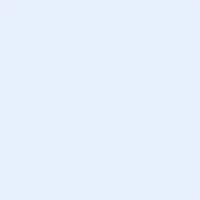 Signature: Application processed Application processed Registration or change of ownership has been   granted or   refused Registration or change of ownership has been   granted or   refused Drilling rig registration number: Drilling rig registration number: Date:      Date:      Officers Name:      Officers Name:      Signature: Signature: Amendment scheduleAmendment scheduleAmendment scheduleDateVersion #AmendmentDecember 20221.0The Department created a new form. The document reflects Departmental branding and references.